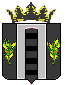 АДМИНИСТРАЦИЯ ПОГРАНИЧНОГО МУНИЦИПАЛЬНОГО ОКРУГАОТДЕЛ ОБРАЗОВАНИЯПРИКАЗ29.09.2022                                           п. Пограничный                                    № 108О назначении муниципального координатора, ответственного за организацию работы общеобразовательных организаций - участников образовательных кластеров в Пограничном муниципальном округеС целью реализации Концепции кластерной политики в системе образования Приморского края на 2022-2024 годы, утвержденной приказом министерства образования Приморского края от 23.06.2022 № 663а, организации деятельности образовательных кластеров, повышения качества образовательной деятельности и образовательных результатов в общеобразовательных организациях Приморского края, приказа министерства образования Приморского края от 26.09.2022 № 1064-а «Об организации работы общеобразовательных организаций Приморского края в рамках реализации Концепции кластерной политики в системе образования Приморского края»ПРИКАЗЫВАЮ:Назначить муниципальным координатором, ответственным за организацию работы общеобразовательных организаций - участников образовательных кластеров, Т.В. Третьякову, главного специалиста по школам отдела образования Администрации Пограничного муниципального округа.Разработать муниципальный план работы по организации деятельности общеобразовательных организаций - участников образовательных кластеров с учетом мероприятий региональной дорожной карты, методических рекомендаций министерства образования Приморского края, планов работы ГАУ ДПО ПК ПРО и КГАУ ДО «РМЦ ПК».Контроль за исполнением данного приказа оставляю за собой.Начальник отдела образования                                                                                            Н.Г. Панкова